 Resource 10 – Shooting the Moon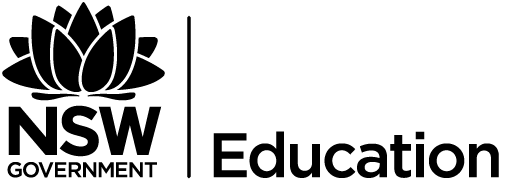 Context and plot summaryContext: Henry Lawson’s short story ‘Shooting the Moon’ was published in an anthology of Lawson’s stories in 1896, entitled ‘While the Billy Boils.’Literary critics have speculated that Lawson’s protagonist John ‘Jack’ Mitchell represents Henry Lawson himself. Mitchell is often portrayed in Lawson’s stories as the instigator of an embedded ‘yarn’ with Lawson being the ultimate real-life story teller.Protagonist, Jack Mitchell also appears in ‘Our Pipes,’ another short story set for study in Standard English Module A: ‘Language, Identity and Culture.’John Barnes in his Introduction to The Penguin Henry Lawson Short Stories (1986) describes Jack Mitchell as a ‘shrewd, kindly and philosophical swagman… Mitchell is on the track, a man on his own except when he finds a mate to travel with.’From various stories, Lawson describes Mitchell as:Self-assertiveDiplomaticOther Lawson stories featuring Mitchell depict him as charismatic, gruffly romantic, talkative, benignly manipulative, humorous, easy-going and laconic.Plot Summary: ‘Shooting the Moon’ is narrated from first person perspective. An unnamed persona is travelling with Jack Mitchell and they make camp for the night on the edge of a plain fringed by mulga. Both men smoke tobacco and relax after a long day on the track. Mitchell tells a yarn while his companion tries to interject with humorous quips – the inference is that the companion is younger. Mitchell narrates an unsuccessful ‘moonlight flit’ from a pub where he not only befriends another ‘bushie’ Tom, but they are also ironically forgiven and helped by a benign publican.Definition glossary(in order that they appear in the narrative)‘Shooting the Moon’ AnalysisCreative activityThrough dialogue, write the conversation between Tom and the other man who slandered the publican. You should use appropriate register, including colloquialisms from the original text of “Shooting the Moon” to re-create Henry Lawson’s distinctive use of language.Word or phraseDefinitionshooting the mooncolloquial – to stealthily run away by night without payingmulgabotanical jargon – small tree or shrub found in dry regions of Australia often used as sheep or cow feed when drovingnose-bagsequestrian jargon – a hessian bag tied over a horse’s nose and mouth containing feed; in ‘Shooting the Moon’ Lawson uses zoomorphismnail-rodtobacco jargon – densely packed, dark tobacco formed into short sticksmatea familiar endearment, traditionally used between Australian male friends, stemming from British colonialismyarncolloquial – a story about adventure, often containing exaggerated eventspipetobacco jargon – a tobacco smoking stemmed device with a bowl at one end and mouthpiece at the otherafreshverb – to begin againpubabbreviation – public house; a social establishment where alcoholic beverages can be purchased or consumed and accommodation can be rentedlandlordthe owner of a rental propertyswagAustralian idiom – worldly belongings wrapped in a bundled bed rollportmanteauformal – a suitcase or travelling bagrevolvera handgunpawn	to leave a possession with another person in exchange for a temporary loanpoundBritish currency or money used in Australia in Lawson’s contextchapcolloquial – manstoushcolloquial – a physical fightchummedcolloquial verb – become friendsgalvanised ironwrinkled metal used for roofingboshcolloquial expletive – stupidity; nonsensebushiesabbreviation – people living in the Australian bush or outbackcity swellscolloquial – city dwellersblessedadjective – annoyance or frustrationpresentlyafter a short timepalingsvertical pieces of wood that create a fencefunkyfrightenedyou was fixedcolloquial – situation or problemin that fashionin that way or behaviourtuckerAustralian jargon – fooddrop of stuffeuphemism – possibly alcohol or and tobaccobob	colloquial – moneywas white, any roadcolloquial – was good, in any caseslanderedmade untrue and damaging claims about a personpublicana person who owns or manages a pubIdea about culture, identity individualsExample (quote)Language feature, technique and commentEffect or impact (your analysis)AffirmIgnoreChallengeRevealDisruptAdmiration for the working class‘Shooting the Moon’Idiomatic titleno formal education yet instinctive philosophical awareness – survival in a hostile environment requires instinct and ingenuity (quick thinking)Challenges the educational establishment and social conformityReveals the Australian working-class ethicMateship‘We lay in camp…’Inclusive pronounThe reliance on companionship in a harsh physical environment is paramount to mental resilienceAffirms the importance of human relationshipsReveals our egalitarian values (equality) when faced with adversityLandscape as life-giving or taking‘…the fringe of the mulga’Personification or Australian botanic jargonThe mulga is a symbol of survival for bush people. Sheep or cattle eat mulga to thrive, thus people survive. The personification of the ‘fringe’ suggests the power of nature and the tenuous or fragile nature of life and or death in the bushReveals our reliance on the physical landscapeLandscape as all-consuming‘watched the big, red, smoky, rising moon out on the edge of the misty plain’Accumulation of descriptive imageryRecognition of the power and beauty of nature which dominates life and deathReveals our reliance on the physical landscapeSurvival or humility of the Australian spirit‘Our nose-bags were nice and heavy, and we still had about a pound of nail-rod between us.’ZoomorphismTobacco jargonThe men are content – they have plenty of food and tobacco and enjoy these simple pleasures. The zoomorphism of ‘nose-bags’ figuratively illustrates the humble nature of working class men – their respect for equality over social hierarchyChallenges the educational establishment and social conformityReveals the Australian working-class ethicLandscape dominanceMateshipIntelligence of the ‘everyman’ character‘The moon reminded my mate, Jack Mitchell, of something – anything reminded him of something, in fact.’PersonificationEndearmentAnaphoraThe power of nature ever-present foreshadows the embedded narrative that Jack relates to his younger companion – Jack is described through anaphora of possessing a shrewd and enquiring mindReveals our complex relationship with the Australian landscape – it is both life-giving and life-takingChallenges the educational establishment and social conformityThe importance of story-telling‘Did you ever notice,’ said Jack, in a lazy tone, just as if he didn’t want to tell a yarn – ‘Did you ever notice that people always shoot the moon when there’s no moon?’Direct speechIronyRhetorical questionJack’s lazy tone and rhetorical question is used by Lawson to tantalise us as readers to want to hear his yarn. Storytelling was important to bolster resilience in a harsh and monotonous existenceAffirms and or reveals the importance of human relationshipsHardship or poverty’I remember once, at a pub I was staying at, I had to leave without saying good-bye to the landlord.’EuphemismHumour is created to illustrate the Australian identity as encompassing roguish behaviour as acceptable when there are few legitimate solutions availableReveals the harsh existence of living in the BushAffirms the larrikin nature of the Australian characterHardship or povertyAcceptance or admiration for larrikinism, criminality and the ‘underdog’Death being omnipresentThe importance of humour and wisecracks to the Australian identityHardship or povertyAcceptance of death‘My room was upstairs at the back, with the window opening on to the backyard. I always carried a bit of clothes-line in my swag or portmanteau those times. I travelled along with a portmanteau those times. I carried the rope in case of accident, or in case of fire, to lower my things out of the window — or hang myself, maybe, if things got too bad. No, now I come to think of it, I carried a revolver for that, and it was the only thing I never pawned.’‘To hang yourself with?’‘Yes – you’re very smart,’ snapped Mitchell; ‘never mind-. This reminds me that I got a chap at a pub to pawn my last suit, while I stopped inside and waited for an old mate to send me a pound; but I kept the shooter, and if he hadn’t sent it I’d have been the late John Mitchell long ago.’Past tense narrativeDescriptive imageryJuxtaposition of Australian and British idiomsHyperboleHyphenInterjectionFuneral jargonFormal register (name)Describes the setting of the narrative to orientate the audienceThe adverb ’always’ denotes adaptability and ingenuity required to survive in hard times ‘Swag’ and ‘portmanteau’ – the interchangeable nature of these carrying devices shows Lawson’s colonial contextCreates humorous imageThe tenuous nature of existence in the Australian Bush is illustrated through black humour outlining the desire to have power over one’s own fate or destinyThe younger companion’s quips are entertaining and highlight one of the major interactions in a mateship relationship – good-natured mockery of one anotherOnly in death are formal names necessary in Australian Bush cultureViolence is somewhat normalisedMateshipImprovisationSurvivalAdmiration for the ‘underdog’‘Now, look here,’ I said, shaking my fist at him (Tom), like that, ‘if you say a word, I’ll stoush yer!’‘Well,’ he said, ‘well, you needn’t be in such a sweat to jump down a man’s throat. I’ve got my swag under the bed, and I was just going to ask you for the loan of the rope when you’re done with it.’‘Well, we chummed. His name was Tom — Tom — something, I forget the other name, but it doesn’t matter...There was a lot of old galvanized iron lying about under the window, and I was frightened the swag would make a noise; anyway, I’d have to drop the rope, and that was sure to make a noise. So we agreed for one of us to go down and land the swag. If we were seen going down without the swags it didn’t matter, for we could say we wanted to go out in the yard for something.’Exclusive pronounsColloquial languageHyperbolic idiomInclusive pronounColloquial verbDescriptive imageryPersonificationRepetition of inclusive pronounsThe use of Australian idioms sets the context and adds to the humour of the exchangeA common way friendship was established in the Bush was or is bonding over common experiences such as adversity or hardshipGalvanised iron was synonymous with the Australian bush as a common building material“we” and “us” consolidate the new friendship between the two charactersillustrates the Australian identity as encompassing roguish or devious behaviour as acceptable when there are few legitimate solutions availableAdmiration for the ‘underdog’‘If you had the swag you might pretend you were walking in your sleep,’ I suggested, for the want of something funnier to say.‘Bosh,’ said Jack, ‘and get woke up with a black eye. Bushies don’t generally carry their swags out of pubs in their sleep, or walk neither; it’s only city swells who do that. Where’s the blessed matches?’InterjectionColloquial expletiveAbbreviated Australian jargonContrast of Australian slang and or jargon‘Bushies’ denotes the common experience or bonding of country dwellers‘city swells’ suggests the judgement city dwellers as appearing arrogant or too prideful (connotations of chests ‘swelling’ with pride)Affirms…Ignores…Challenges…Reveals…Disrupts…Larrikinismegalitarianism‘All right!’ said the shadow, and just then the moon came out.’All right!’ says the shadow.‘But it wasn’t all right. It was the landlord himself!’PersonificationPast tensePresent tenseExclamationThe use of contradictory tense once again pronounces the characters as uneducated, yet are still admired for their innate intelligenceAffirms…Ignores…Challenges…Reveals…Disrupts…MateshipEgalitarianismCommunity spiritThe boss looked up at the window, and dropped to it. I went down, funky enough, I can tell you, and faced him. He said: ‘Look here, mate, why didn’t you come straight to me, and tell me how you was fixed, instead of sneaking round the trouble in that fashion? There’s no occasion for it.’Idiom and or  Colloquial languageEndearmentColloquialismRhetorical questionThis dishonest behaviour by Jack is legitimised by his willingness to own his mistake. Jack makes no violent threat towards the publican, but instead apologises.The publican, though an authority figure, champions the egalitarian ethic and empathises with other bush charactersAffirms…Ignores…Challenges…Reveals…Disrupts…MateshipGenerosityEgalitarianismCommunity spiritAcceptance of death as normal‘And the boss kept us a couple of days, and then gave us as much tucker as we could carry, and a drop of stuff and a few bob to go on the track again with.’‘Well, he was white, any road.’‘Yes. I knew him well after that, and only heard one man say a word against him.’‘And did you stoush him?’‘No; I was going to, but Tom wouldn’t let me. He said he was frightened I might make a mess of it, and he did it himself.’‘Did what? Make a mess of it?’‘He made a mess of the other man that slandered that publican. I’d be funny if I was you. Where’s the matches?’‘And could Tom fight?’‘Yes. Tom could fight.’‘Did you travel long with him after that?’‘Ten years.’‘And where is he now?’‘Dead — Give us the matches.’Australian idiomsMetaphor and or connotationColloquial languageShort bouts of dialogueNegative emotive languagehyphenFurthers establishes the generosity of an egalitarian society where the community is united in caring for individuals regardless of social class or past misdemeanours‘He was white’ connotes the racial judgement in Lawson’s context that Europeans were decent, fair peopleThe loyalty between mates in a challenging situationThe long narrative sentences are undercut by this laconic, dry, unemotional statement of Tom’s fate. Lawson’s protagonist, Jack unsentimentally accepts death as a natural process.